招聘岗位及条件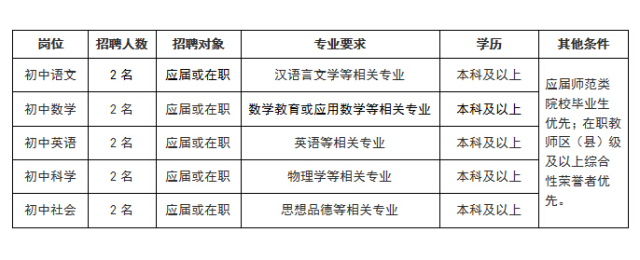 附件1：杭州观成中学教师招聘报名登记表	杭州观成中学教师招聘报名登记表注意：1.“入学前户籍所在地、是否师范类”栏为应届毕业生填写，“工作单位、单位性质、职务”栏为在职人员填写。           2.“考生身份”分应届毕业生、在职教师和其他社会人员三类。报考岗位：报考岗位：报考岗位：报考岗位：报考岗位：报考岗位：报考岗位：报考岗位：报考岗位：报考岗位：报考岗位：报考岗位：报考岗位：报考岗位：报考岗位：报考岗位：报考岗位：报考岗位：报考岗位：报考岗位：报考岗位：报考岗位：报考岗位：报考岗位：报考岗位：报考岗位：报考岗位：报考岗位：报考岗位：报考岗位：报考岗位：报考岗位：报考岗位：报考岗位：报考岗位：姓    名姓    名姓    名性    别性    别性    别性    别性    别性    别性    别性    别出生年月出生年月出生年月出生年月出生年月出生年月出生年月电子照片政治面貌政治面貌政治面貌健康状况健康状况健康状况健康状况健康状况健康状况健康状况健康状况现户籍所在地现户籍所在地现户籍所在地现户籍所在地现户籍所在地现户籍所在地现户籍所在地电子照片现学历现学历现学历学    位学    位学    位学    位学    位学    位学    位学    位毕业时间毕业时间毕业时间毕业时间毕业时间毕业时间毕业时间电子照片毕业院校及所学专业毕业院校及所学专业毕业院校及所学专业目前身份目前身份目前身份目前身份目前身份目前身份目前身份电子照片人事档案所在地址人事档案所在地址人事档案所在地址参加工作时间参加工作时间参加工作时间参加工作时间参加工作时间参加工作时间参加工作时间电子照片现住址现住址现住址专业技术职称及取得时间专业技术职称及取得时间专业技术职称及取得时间专业技术职称及取得时间专业技术职称及取得时间专业技术职称及取得时间专业技术职称及取得时间专业技术职称及取得时间专业技术职称及取得时间专业技术职称及取得时间计算机水平计算机水平计算机水平普通话水平普通话水平普通话水平普通话水平普通话水平普通话水平普通话水平普通话水平普通话水平普通话水平普通话水平电子邮箱身份证号身份证号身份证号联系电话联系电话学习经历学习经历学习经历工作经历工作经历工作经历奖惩情况奖惩情况奖惩情况家庭主要成员姓  名关  系关  系关  系关  系关  系关  系性别性别性别性别性别性别出生年月出生年月出生年月出生年月出生年月出生年月出生年月出生年月工 作 单 位 及 职 务工 作 单 位 及 职 务工 作 单 位 及 职 务工 作 单 位 及 职 务工 作 单 位 及 职 务工 作 单 位 及 职 务工 作 单 位 及 职 务工 作 单 位 及 职 务工 作 单 位 及 职 务工 作 单 位 及 职 务工 作 单 位 及 职 务工 作 单 位 及 职 务工 作 单 位 及 职 务家庭主要成员家庭主要成员家庭主要成员家庭主要成员本人声明：上述填写内容真实完整。如有不实，本人愿被取消录用资格并承担一切法律责任。                           申请人（签名）：                年   月  日本人声明：上述填写内容真实完整。如有不实，本人愿被取消录用资格并承担一切法律责任。                           申请人（签名）：                年   月  日本人声明：上述填写内容真实完整。如有不实，本人愿被取消录用资格并承担一切法律责任。                           申请人（签名）：                年   月  日本人声明：上述填写内容真实完整。如有不实，本人愿被取消录用资格并承担一切法律责任。                           申请人（签名）：                年   月  日本人声明：上述填写内容真实完整。如有不实，本人愿被取消录用资格并承担一切法律责任。                           申请人（签名）：                年   月  日本人声明：上述填写内容真实完整。如有不实，本人愿被取消录用资格并承担一切法律责任。                           申请人（签名）：                年   月  日本人声明：上述填写内容真实完整。如有不实，本人愿被取消录用资格并承担一切法律责任。                           申请人（签名）：                年   月  日本人声明：上述填写内容真实完整。如有不实，本人愿被取消录用资格并承担一切法律责任。                           申请人（签名）：                年   月  日本人声明：上述填写内容真实完整。如有不实，本人愿被取消录用资格并承担一切法律责任。                           申请人（签名）：                年   月  日本人声明：上述填写内容真实完整。如有不实，本人愿被取消录用资格并承担一切法律责任。                           申请人（签名）：                年   月  日本人声明：上述填写内容真实完整。如有不实，本人愿被取消录用资格并承担一切法律责任。                           申请人（签名）：                年   月  日本人声明：上述填写内容真实完整。如有不实，本人愿被取消录用资格并承担一切法律责任。                           申请人（签名）：                年   月  日本人声明：上述填写内容真实完整。如有不实，本人愿被取消录用资格并承担一切法律责任。                           申请人（签名）：                年   月  日本人声明：上述填写内容真实完整。如有不实，本人愿被取消录用资格并承担一切法律责任。                           申请人（签名）：                年   月  日本人声明：上述填写内容真实完整。如有不实，本人愿被取消录用资格并承担一切法律责任。                           申请人（签名）：                年   月  日本人声明：上述填写内容真实完整。如有不实，本人愿被取消录用资格并承担一切法律责任。                           申请人（签名）：                年   月  日本人声明：上述填写内容真实完整。如有不实，本人愿被取消录用资格并承担一切法律责任。                           申请人（签名）：                年   月  日本人声明：上述填写内容真实完整。如有不实，本人愿被取消录用资格并承担一切法律责任。                           申请人（签名）：                年   月  日本人声明：上述填写内容真实完整。如有不实，本人愿被取消录用资格并承担一切法律责任。                           申请人（签名）：                年   月  日本人声明：上述填写内容真实完整。如有不实，本人愿被取消录用资格并承担一切法律责任。                           申请人（签名）：                年   月  日本人声明：上述填写内容真实完整。如有不实，本人愿被取消录用资格并承担一切法律责任。                           申请人（签名）：                年   月  日本人声明：上述填写内容真实完整。如有不实，本人愿被取消录用资格并承担一切法律责任。                           申请人（签名）：                年   月  日本人声明：上述填写内容真实完整。如有不实，本人愿被取消录用资格并承担一切法律责任。                           申请人（签名）：                年   月  日本人声明：上述填写内容真实完整。如有不实，本人愿被取消录用资格并承担一切法律责任。                           申请人（签名）：                年   月  日本人声明：上述填写内容真实完整。如有不实，本人愿被取消录用资格并承担一切法律责任。                           申请人（签名）：                年   月  日本人声明：上述填写内容真实完整。如有不实，本人愿被取消录用资格并承担一切法律责任。                           申请人（签名）：                年   月  日本人声明：上述填写内容真实完整。如有不实，本人愿被取消录用资格并承担一切法律责任。                           申请人（签名）：                年   月  日本人声明：上述填写内容真实完整。如有不实，本人愿被取消录用资格并承担一切法律责任。                           申请人（签名）：                年   月  日本人声明：上述填写内容真实完整。如有不实，本人愿被取消录用资格并承担一切法律责任。                           申请人（签名）：                年   月  日本人声明：上述填写内容真实完整。如有不实，本人愿被取消录用资格并承担一切法律责任。                           申请人（签名）：                年   月  日本人声明：上述填写内容真实完整。如有不实，本人愿被取消录用资格并承担一切法律责任。                           申请人（签名）：                年   月  日本人声明：上述填写内容真实完整。如有不实，本人愿被取消录用资格并承担一切法律责任。                           申请人（签名）：                年   月  日本人声明：上述填写内容真实完整。如有不实，本人愿被取消录用资格并承担一切法律责任。                           申请人（签名）：                年   月  日本人声明：上述填写内容真实完整。如有不实，本人愿被取消录用资格并承担一切法律责任。                           申请人（签名）：                年   月  日本人声明：上述填写内容真实完整。如有不实，本人愿被取消录用资格并承担一切法律责任。                           申请人（签名）：                年   月  日备      注备      注备      注